Form F56-2013-07 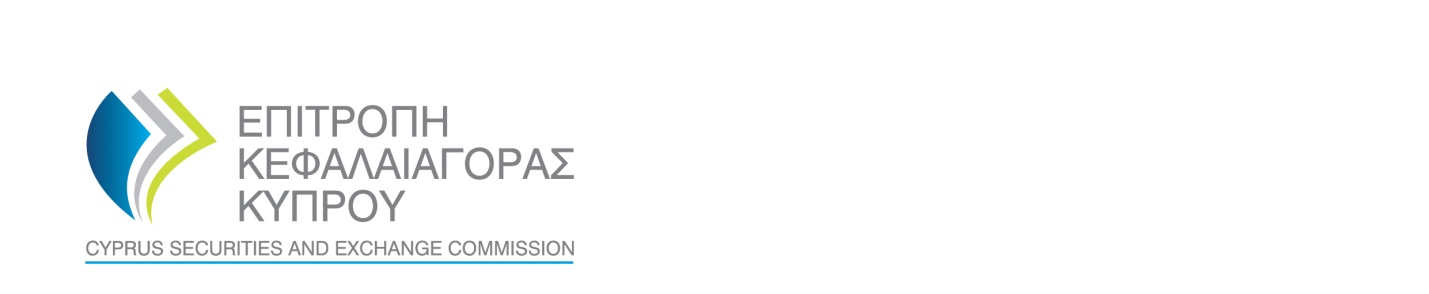 DE-NOTIFICTION LETTERAIF / COMPARTMENT OF AN AIFFor the purpose of de-notifying the marketing arrangements of an AIF / compartment of an EU Alternative Investment Fund (“AIF”) managed by an Authorised Alternative Investment Fund Manager of the Republic of Cyprus (“AIFM”), pursuant to the provisions of Article 32a of AIFM Directive 2011/61/EU (the “AIFMD”), as transposed by Article 40A of the Alternative Investment Fund Managers Laws of 2013 to (No.2) of 2021 (the “AIFM Law”) in respect of which a notification for marketing has been made to the CySEC in accordance with Article 32 of the AIFMD as transposed by Article 40 of the AIFM Law.De-notification of an AIF / compartment of an AIF in (host Member State):Name of the AIF:AIF home Member State:Name of the authorised AIFM:AIFM’s home Member State:Address of registered office/domicile of the AIFM:Details of the AIFM’s website:Details of contact person at the AIFM:Name:  Position: Telephone number: E-mail address: Additional information:The AIFM hereby confirms that the conditions required for the de-notification of the marketing arrangements of the AIF / compartment of an AIF under Article 32a (1) (a) to (c) of the AIFMD, as transposed by Article 40A (1) (a) to (c) of the AIFM Law, have been complied with:Yes     No  Indication of the publicly available medium where the intention to terminate marketing arrangements for the relevant AIF / compartment of an AIF is made public pursuant to Article 32a (1) (b) of the AIFMD, as transposed by Article 40A (1) (b) of the AIFM Law:Confirmation as to whether investors in the host Member State where de-notification takes place are still invested in the relevant AIF / compartment of an AIF at the time of de-notification:Yes     No  If the foregoing is answered with YES, the AIFM hereby confirms that the conditions under Article 32a (4) of the AIFMD, as transposed by Article 40A (4) of the AIFM Law, shall be complied with for as long as investors in the host Member State remain invested in the relevant AIF / compartment of an AIF:Yes     No  The AIFM hereby confirms that it will inform the CySEC by e-mail to aifm.notifications@cysec.gov.cy as soon as the relevant AIF / compartment of an AIF shall cease to have investors in the relevant host Member State:Yes     No  The AIFM hereby confirms that, for a period of 36 months from the date of de-notification, it shall not engage in pre-marketing of units or shares of the relevant AIF / compartment of an AIF, or in respect of similar investment strategies or investment ideas, in the host Member State where de-notification takes place pursuant to Article 32a (3) of the AIFMD, as transposed by Article 40A (3) of the AIFM Law:Yes     No  (The de-notification letter shall be signed by an authorised signatory of the AIFM or a third person empowered by a written mandate to act on behalf of the notifying entity. The signatory shall state his/her full name, capacity, and shall ensure the confirmation is dated.)Name of the AIF compartment to be de-notified (indicate “N/A” if AIF with no compartments)Licence Number of the AIF / compartmentLEI code of the AIF / compartment of an AIFDate of application of denotification of marketing arrangementsSignature Signature Date: Name: Company:Position:Phone:E-mail address: